FORMULAREFormularul  – 1 Formular de ofertă (propunerea financiară) pentru atribuirea  contractuluiFormularul  – 2 Centralizator de preţuriFormularul – 3	Propunere tehnică pentru atribuirea contractuluiFORMULARUL nr. 1OFERTANTUL__________________   (denumirea/numele)FORMULAR DE OFERTĂCătre ....................................................................................................                     (denumirea autorității contractante și adresa completă)    Domnilor,    1. Examinând documentația de atribuire, subsemnații, reprezentanți ai ofertantului _______________________________               , (denumirea/numele ofertantului)     ne oferim ca, în conformitate cu prevederile și cerințele cuprinse în documentația mai sus menționată, să prestăm ,,……………………………………………………………………………………….…pentru suma de ________________________ lei, (suma în litere și în cifre)                                                    la care se adaugă taxa pe valoarea adaugată în valoare de ______________________  lei (suma în litere și în cifre)    2. Ne angajăm ca, în cazul în care oferta noastră este stabilită câștigătoare, să începem serviciile și să terminăm prestarea acestora în conformitate cu specificaţiile din caietul de sarcini în _______ (perioada în litere si în cifre).                      3. Ne angajăm să menținem această ofertă valabilă pentru o durată de______________ zile, respectiv până la data de __________________(durata în litere si în cifre)                                                                                                (ziua/luna/anul) și ea va rămâne obligatorie pentru noi și poate fi acceptată oricând înainte de expirarea perioadei de valabilitate.    4. Până la încheierea și semnarea contractului de achiziție publică această ofertă, împreună cu comunicarea transmisă de dumneavoastră, prin care oferta noastră este stabilită câștigătoare, vor constitui un contract angajant între noi.    5. Întelegem că nu sunteți obligați să acceptați oferta cu cel mai scăzut preț sau orice altă ofertă pe care o puteți primi.Data _____/_____/__________________, în calitate de _____________________, legal autorizat sa semnez                        (semnatura)oferta pentru și în numele ____________________________________.                                                       (denumirea/numele ofertantului)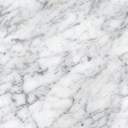 FORMULARUL nr. 2Operator Economic..........................(denumirea)CENTRALIZATOR DE PREŢURI Se va oferta întreg pachetul.Nu se acceptă oferte parțiale din cadrul pachetului și nici oferte alternative.Semnătura ofertantului sau a reprezentantului ofertantului                    .....................................................Numele  şi prenumele semnatarului				        .....................................................Capacitate de semnătura					                     .....................................................Detalii despre ofertant Numele ofertantului  						        .....................................................Ţara de reşedinţă					                    .....................................................Adresa								        .....................................................Adresa de corespondenţă (dacă este diferită)			        .....................................................Adresa de e-mail                                                                                    .....................................................Telefon / Fax							        .....................................................Data 						                                 .....................................................FORMULARUL nr.3OFERTANTUL__________________   (denumirea/numele)PROPUNERE TEHNICĂUnitate Desktop PC în cadrul proiectuluiT778/2021Semnătura ofertantului sau a reprezentantului ofertantului                    .....................................................Numele  şi prenumele semnatarului				        .....................................................Capacitate de semnătura					        .....................................................Detalii despre ofertant Numele ofertantului  						        .....................................................Ţara de reşedinţă					                    .....................................................Adresa								        .....................................................Adresa de corespondenţă (dacă este diferită)			        .....................................................Adresa de e-mail                                                                                    .....................................................Telefon / Fax							        .....................................................Data 							                    ..................................................Nr LOTDenumirea serviciuluiUMCantitatea solicitatăU.MPreț unitar RON fără TVAPreț total RONfără TVAValoare TVAPreț total RONcu TVA0123456=5*19%7=5+61Unitate Desktop PCbuc1TOTAL NR.CRT.Cerinţe autoritate contractantăPROPUNERE TEHNICĂ OFERTANTUnitate Desktop PC - CPU AMD Ryzen 5 5500 3.6GHz, MB MSI B550-A PRO PCI Express 4.0 x16, SSD Samsung 980 1TB M.2 2280, PSU Sharkoon SilentStorm 850W 80+, RAM 32GB DDR4 3200MHzse completează de către ofertantProcesor CPUSocket  AM4Nucleu  CezanneNumar nuclee  6Numar thread-uri 12Frecventa  3,6 GHzFrecventa turbo  4,2 GHzCache level 1  384 KBCache level 2  3 MBCache level 3  16 MBTehnologie de fabricatie  7 nmPutere totala disipata  65 WCooler stock inclus  DaPlaca de bazaFormat ATXSoclu procesor AM4Producator chipset AMDModel chipset B550Procesoare suportate AMD AM4 Socket Ryzen™ 3000/5000 SeriesInterfata grafica PCI Express x16 4.0RAID 0, 1, 10Placa audio integrata 7.1 Audio with Realtek ALC887Chipset audio Realtek ALC887Placa retea integrata 10/100/1000 MbpsChipset retea Realtek RTL8111HSATA-III 6M.2 2Memorii SuportateTip memorie DDR4Memorie maxima 128 GBNumar sloturi 4Tehnologie Dual channelFrecvente suportate 3200/3000/2800/2666/2400/2133 MHzSloturiPCI Express 4.0 x16 1 (x16)PCI Express 3.0 x16 1 (x4)PCI Express x1 3Multi-GPU CrossfireX Supports AMD 2-Way CrossFireX TechnologyConectori Back PanelHDMI 1Display Port 1USB 2.0 minim2USB 3.2 Gen1 tip A minim 2RJ-45 LAN 1Suport audio 7.1Sursa de alimentare:Tip ATXPutere 850 WNumar ventilatoare 1x 135 mmPFC ActiveCertificare 80+ GoldDimensiuni 160 x 150 x 86 mmModulara Da, Full ModularaProtectii OVP, UVP, SCP, OPP, OTPVoltaje/Amperaje Rail +12V 1+3.3V 22 A+5V 22 A+12V 1 70.9 A-12V 0.3 A+5Vsb 3 AConectori20+4 Pin ATX 14+4 Pin ATX/EPS 26+2 PCI-E 4SATA 12Molex 2Asamblare Premium, GoldPermite Wire Management DaCarcasa Placi Baza CompatibileATX DamATX DamITX DaTip carcasa MiddleTowerPozitionare sursa JosCuloare NegruSursa Fara sursaBays 5.25 1Bays 3.5 interne 2Bays 2.5 interne 2Dimensiuni (H x D x W) 455 x 405 x 200 mmPanou lateral transparent Da, plexiglassSloturi expansiune x7Inaltime cooler CPU 165 mm (Max)Lungime video GPU 330 mm (Max)ConectoriUSB 2.0 2USB 3.0 13.5 mm jack 2VentilatoareTotal ventilatoare incluse 2Ventilatoare IncluseFata 1x 120 mmSpate 1x 120 mmVentilatoare OptionaleFata 2x 120 mm sau 2x 140 mm(1x 120 mm inclus)Tavan 2x 120 mmAsamblare Permite Asamblare GoldMemorie RAMTip DDR4Capacitate 32 GBLatenta CAS 19 CLStandard PC4-21300Tensiune alimentare 1.2 VTiming 	19-19-19StocareTip SSD InternForm factor M.2Triple-level Cell DaInterfata PCI Express 3.0 x4Suport NVMe DaCapacitate 1 TBDRAM Cache 512 MBController Samsung PabloViteze De Lucru Citire max. 3500 MB/sScriere max. 3000 MB/sRandom 4KB citire 500K IOPS max.Random 4KB scriere 480K IOPS max.Caracteristici Lungime M.2 slot 80 mmRezistenta la soc 1500GMTBF 1.500.000 oreTemperatura operare 0 - 70 grade CDimensiuni 80.15 x 22.15 x 2.38 mmCapacitate maxima de scriere / rescriere (TBW) 600 TBTehnologii Suport TRIM DaSuport S.M.A.R.T DaCriptare date AES 256-bitTastatura: NUMouse: NUMonitor: NUse completează de către ofertantGARANŢIEGaranția produsului va fi de minimum 24 de lunise completează de către ofertantRECEPȚIA PRODUSULUIProdusul va fi livrat şi recepţionat la sediul Facultății de Educație Fizică și Sport, Str. Garii nr. 63-65, Galati, persoana de contact dl. Mocanu George Dănuț, tel. 0751281411Recepția produselor se va efectua pe bază de proces verbal semnat de Contractant și Autoritatea Contractantă. Recepția produselor: - Recepția cantitativă se va realiza după livrarea produsului la locația indicată de Autoritatea Contractantă.- Recepția calitativă se va realiza după verificarea tuturor cerințelor tehnice prevăzute în caietul de sarcini, precum și funcționalitatea acestora și, sau după caz, după remedierea tuturor defectelor, cel târziu în ultima zi a termenului maxim de livrare a produsului.se completează de către ofertantPLATAPlata se face în termen de maxim 30 de zile, de la livrarea produsului, în contul contractantului deschis la Trezoreria statului.     Documentele justificative care trebuie să însoţească factura:- proces verbal de recepție cantitativă și calitativă;- certificat de garanție.se completează de către ofertantPREVEDERI CONTRACTUALENu se acceptă actualizarea preţului contractului.se completează de către ofertantVALABILITATEA OFERTEIOferta va fi valabilă pe o perioadă de minim 30 de zile de la data limită pentru depunerea ofertelor comunicată de Autoritatea contractantă în Invitația de participare.se completează de către ofertant